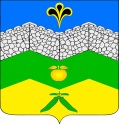 СОВЕТАДАГУМСКОГО СЕЛЬСКОГО ПОСЕЛЕНИЯКРЫМСКОГО РАЙОНАР Е Ш Е Н И Еот	07.02.2019 г.								№  199хутор АдагумО внесении изменений в решение Совета Адагумского сельского поселения Крымского района от 31 октября 2016 года №90 «Об установлении налога на имущество физических лиц на территории Адагумского сельского поселения Крымского района»В  соответствии с Федеральным законом от 03 августа 2018 года № 334-ФЗ «О внесении изменений в статью 52 части первой и часть вторую Налогового кодекса Российской Федерации», главой 32 Налогового кодекса Российской Федерации, уставом Адагумского сельского поселения Крымского района,  Совет Адагумского сельского поселения Крымского района, р е ш и л:       1.  Внести в решение Совета Адагумского сельского поселения Крымского района от 31 октября 2016 года № 90  «Об установлении налога на имущество физических лиц на территории  Адагумского сельского поселения Крымского района»    следующие изменения:1) абзац первый подпункта 1 пункта 2 изложить в следующей редакции:"- жилых домов, частей жилых домов, квартир, частей квартир, комнат;";2) абзац четвёртый подпункта 1 пункта 2 после слов «гаражи и машино-места» дополнить словами ", в том числе расположенных в объектах налогообложения, указанных в подпунктах 2 и 3 настоящего пункта";2. Ведущему специалисту администрации Адагумского сельского поселения Крымского района Медведевой Е. Г. опубликовать настоящее решение в средствах массовой информации и разместить на официальном сайте администрации Адагумского сельского поселения Крымского района в информационно-телекоммуникационной сети «Интернет».3. Настоящее решение вступает в силу со дня официального опубликования и распространяется на правоотношения, возникшие с 1 января 2017 года.ГлаваАдагумского сельского поселенияКрымского района                                                                       П. Д. Багмут